Elektromobilität und Verkehr (Inhaltsfeld 5 – Entwicklungsfelder neuer Technologien)Unterrichtsmaterialien zur Begriffsklärung und Geschichte der ElektromobilitätElektromobilität und Verkehr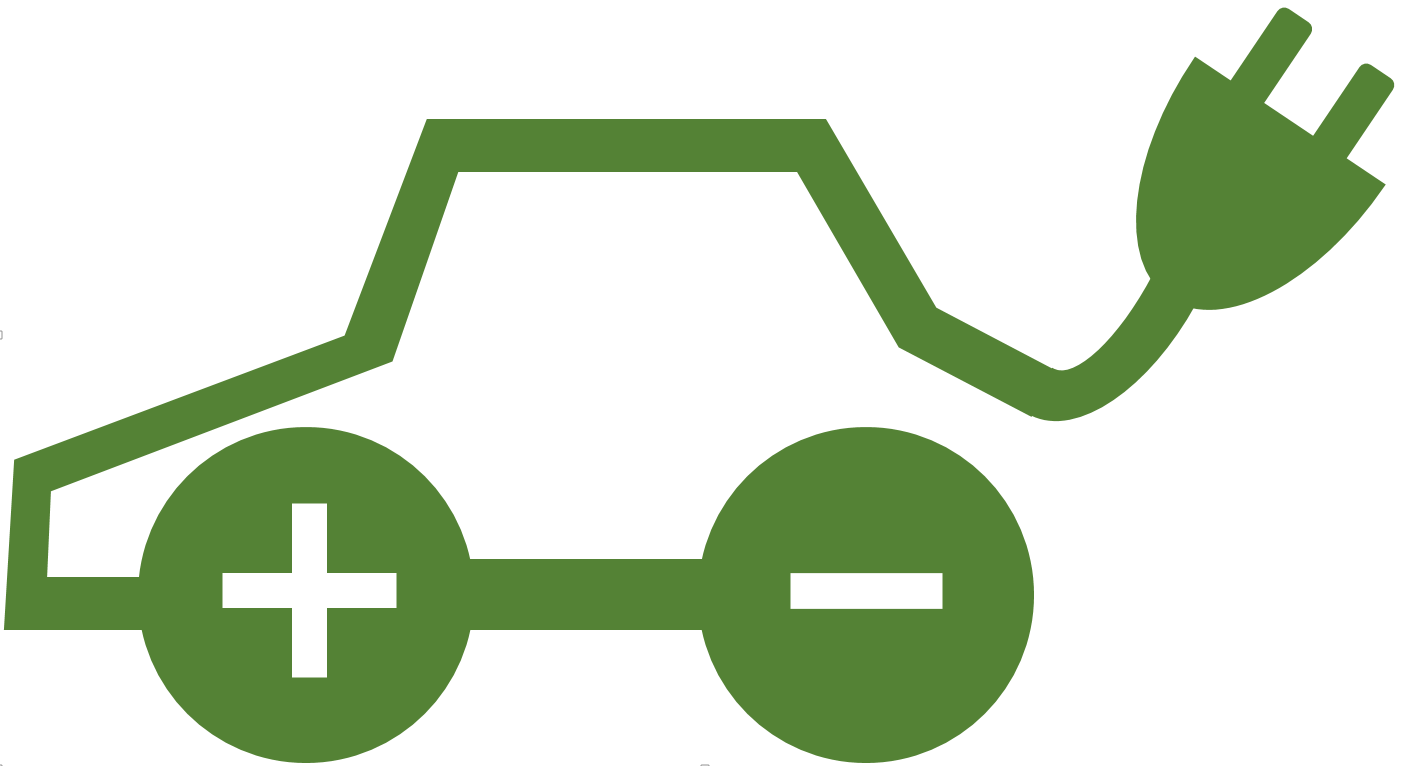 Begriffsklärung: Elektromobilität?Elektromobilität bezeichnet die Nutzung von Elektrofahrzeugen für die Erfüllung der unterschiedlichen individuellen Mobilitätsbedürfnisse.Der Begriff Elektromobilität wird vielfach auch für Programme zur Förderung der Nutzung von Elektrokraftfahrzeugen verwendet. ...	http://de.wikipedia.org/wiki/ElektromobilitätZukunft der MobilitätMobilitätsbedürfnisInfrastrukturEnergiewirtschaft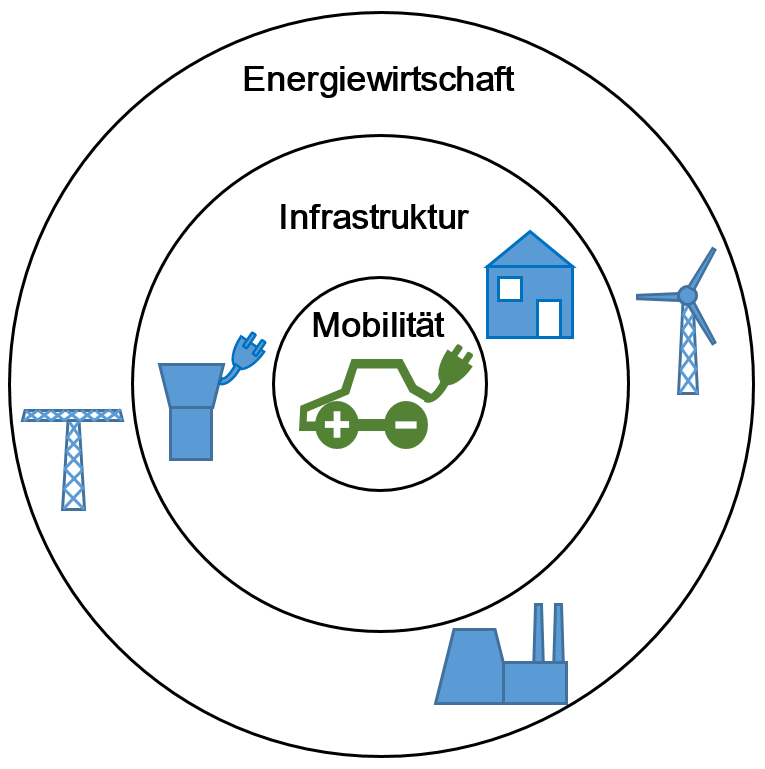 Geschichte der MobilitätVor- und Frühgeschichte (bis 3500 v. Chr.)Transport zu Land und Wasser mit tierischer und menschlicher MuskelkraftAltertum und frühes Mittelalter (3500 v. Chr. bis 1000 n. Chr.)Entwicklung von Rad und Wagen mit PferdegespannErste StraßenSchilfboot und GaleereHohes Mittelalter und Spätmittelalter (1000–1500)Pferd als wichtigstes TransportmittelEntwicklung der HanseFrühe Neuzeit (1500–1800)Entwicklung der Kutsche, Fahrrad und Vorläufer der Eisenbahn in BergwerkenNeue Schiffstypen und Kanalbau / dichteres StraßensystemIndustrielle Revolution und Eisenbahnzeitalter (1800–1900)Bau von Chausseen, erste Eisenbahnen, städtische VerkehrsmittelSchiffe (Dampfschiffe) wurden größer, schneller und teurerBeginn der Individualmotorisierung (1900–1950)Entwicklung des  AutosHochzeit der Eisenbahn1950 bis heuteFlugzeuge zum Personenferntransportbemannte RaumfahrtWeiterentwicklung des AutosAnfänge der ElektromobilitätFerdinand Porsche entwickelte zur Weltausstellung in Paris 1900 einen Elektrowagen mit Bleibatterie (Lohner-Porsche)um 1900 fertigte AEG in Serienfertigung Elektroautos in Berlinriesige Erdölvorkommen und deren Energiedichte sorgten für das Ende der Elektrofahrzeuge